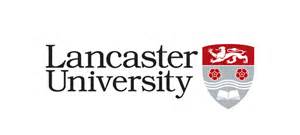 PERSON SPECIFICATIONSenior Lecturer in Mathematics for AIVacancy Reference: 0471-24Application Form – assessed against the application form and curriculum vitae. Evidence will be “scored” as part of the shortlisting process.Interview – assessed during the interview process by either competency based interview questions, tests, presentation etc.CriteriaEssential/ DesirableApplication Form/ Interview *Sustained evidence of research achievements in aspects of mathematics and AI methodology connected with real-world challenges.EssentialApplication FormRecord of attracting external research fundingDesirableApplication FormDemonstrable potential for providing scientific leadershipDesirableApplication Form/ InterviewExperience of supervising PhD students and/or Research Associates.EssentialApplication FormEvidence of contributing proficiently to the development and delivery of a range of mathematics courses at various levelsEssentialApplication Form/ InterviewAbility to deliver, develop and lead the teaching of mathematics programmesEssentialApplication Form/InterviewExcellent oral and written communication skillsEssentialApplication Form/ InterviewExperience of working co-operatively and flexibly with colleagues, including an ability to undertake administrative tasks within the School and deliver them to the required standardsEssentialApplication Form/ InterviewEvidence of developing new collaborations with researchers in other disciplines and non-academic organisationsDesirableApplication Form/Interview